РЕПУБЛИКА СРПСКА                                                                             РЕПУБЛИКА СРПСКА                                                                                                                                             ОПШТИНА ВИШЕГРАД                                                                          ОПШТИНА ВИШЕГРАД                                                                                     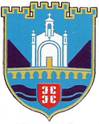        ОПШТИНА  ВИШЕГРАД НАЧЕЛНИКП Р Е Д М Е Т: Пријава на  Јавни  конкурс  за  додјелу  стипендија  из  буџета општине       Вишеград за  академску 2022/2023 годинуПодаци о  студију Означите  за коју  за коју врсту стипендије конкуришете По основу успјеха током студирања;По основу успјеха у средњој школи;Студент из категорије дјеце погинулих бораца;По основу посебног и социјалног статусаКао доказ о испуњености наведених општих и посебних услова, студенти уз пријаву прилажу сљедећа документа:Стипендије по основу успјеха током студирања Попуњен образац пријаве;  Увјерење o кретању пребивалишта;  Увјерење (потврду) да је први пут уписао академску годину за коју се расписује конкурс  као редован студент; Потврду о просјеку оцјена из претходних година студија;Изјаву да студент није корисник стипендије из других извора финансирања; фотокопију личне карте; Фотокопију картице пословне банке са бројем текућег рачуна Стипендирање по основу успјеха у средњој школи;Попуњен образац пријаве;  Увјерење o кретању пребивалишта;  Увјерење (потврду) да је први пут уписао академску годину  за коју се расписује конкурс као редован студент;  Потврду о просјеку оцјена за сва четири разреда средње школе или овјерене копије свједочанства; Изјаву да студент није корисник стипендије из других извора;фотокопију личне карте; Фотокопију картице пословне банке са бројем текућег рачуна; Ученик генерације средње школе прилаже диплому;  Попуњен образац пријаве; Увјерење o кретању пребивалишта;  Диплома ученика генерације; Увјерење (потврду) да је први пут уписао академску годину  за коју се расписује конкурс као редован студент;  Изјаву да студент није корисник стипендије из других извора; фотокопију личне карте; Фотокопију картице пословне банке са бројем текућег рачуна; Студенти из категорије дјеце погинулих бораца Попуњен образац пријаве; Увјерење o кретању пребивалишта;  Увјерење (потврду) да је први пут уписао академску годину  за коју се расписује конкурс као редован студент; Рјешење о утврђивању статуса породице погинулих и несталих бораца ВРС; Изјаву да студент није корисник стипендије из других извора; фотокопију личне карте;                Фотокопију картице пословне банке са бројем текућег рачуна; Стипендије по основу посебног и социјалног статуса Попуњен образац пријаве;  Увјерење o кретању пребивалишта;  Увјерење (потврду) да је први пут уписао академску годину  за коју се расписује конкурс као редован студент; Потврду о просјеку оцјена из претходних година студија или овјерене  копије свједочанстава из средње школе;  Изјаву о заједничком домаћинству (овјерена кућна листа) ;Увјерење Завода за запошљавање РС Биро Вишеград за незапослене чланове домаћинства;Потврде о висини примања за чланове домаћинства за посљедња три мјесеца        (потврда о висини плате, чек од пензије или друго) ;  Увјерење о уписаној академској 2022/2023 за студенте, чланове домаћинства; Увјерење о кориштењу социјалне помоћи  ЈУ Центар за социјални рад; Увјерење да је студент који конкурише дјете без родитељског старања  ЈУ Центар за социјални рад; Рјешење о утврђивању статуса породице погинулих и несталих бораца ВРС; Рјешење о категоризацији инвалидности РВИ ВРС; Рјешење о категоризацији демобилисаних бораца ВРС;Рјешење о одликовању борца ВРС, члана домаћинства; Рјешење о тјелесном инвалидитету судента; Изјаву да студент није корисник стипендије из других извора; Доказ о освојеним наградама у средњој школи  у организацији Педагошког  завода РС;Фотокопију личне карте; Фотокопију картице пословне банке са бројем текућег рачуна;Студенти из ове категорије прилажу  само документацију која третира њихов тренутни стстус. Потребну документацију приложити у оригиналу или  овјереној фотокопији.      Датум:							                  Подносилац пријаве:   _____________							                     ________________________Подносилац  захтјева Подносилац  захтјева Подносилац  захтјева Подносилац  захтјева Подносилац  захтјева Подносилац  захтјева Подносилац  захтјева Подносилац  захтјева Подносилац  захтјева Подносилац  захтјева Подносилац  захтјева Подносилац  захтјева Подносилац  захтјева Подносилац  захтјева Име и презимеИме једног родитељаЈMБАдреса становањаДатум и мјесто рођењаКонтакт телефонEmail(назив факултета)(сједиште)(назив факултета)(сједиште)Студијски програм:редован студентгодина студија